АДМИНИСТРАЦИЯ МУНИЦИПАЛЬНОГО ОБРАЗОВАНИЯ «НОВОДУГИНСКИЙ РАЙОН» СМОЛЕНСКОЙ ОБЛАСТИП О С Т А Н О В Л Е Н И Е  от 28.03.2023 № 43       О проведении публичных слушаний и утверждении состава комиссии  по проекту «Внесение изменения в Генеральный план Высоковского сельского поселения Новодугинского района Смоленской области»Руководствуясь Уставом муниципального образования «Новодугинский район» Смоленской области (новая редакция), Администрация муниципального образования «Новодугинский район» Смоленской области п о с т а н о в л я е т:1. Провести публичные слушания по проекту «Внесение изменения в Генеральный план Высоковского сельского поселения Новодугинского района Смоленской области» в части земельного участка с кадастровым номером 67:13:0030104:815 10.05.2023 года в 15 часов 00 минут.	2. Местом проведения публичных слушаний определить здание Администрации муниципального образования Высоковское сельское поселение Новодугинского района Смоленской области, расположенное по адресу; 215223, Смоленская область, Новодугинский район, с. Высокое, ул. Высоковская, д. 12.3. Утвердить состав Комиссии по проекту «Внесение изменения в Генеральный план Высоковского сельского поселения Новодугинского района Смоленской области согласно приложению № 1 к настоящему постановлению.4. Определить отдел территориального планирования муниципального района, энергетики, транспорта и ЖКХ Администрации  муниципального образования  «Новодугинский район» Смоленской области структурным  подразделением, уполномоченным на проведение публичных слушаний.5. Настоящие постановление вступает в силу со дня его опубликования в районной газете «Сельские зори», подлежит размещению на официальном сайте Администрации муниципального образования «Новодугинский район» Смоленской области и ФГИС «Единый портал государственных и муниципальных услуг (функций)».6. Контроль за исполнением настоящего постановления  возложить на заместителя Главы муниципального образования «Новодугинский район» Смоленской области В.В. Иванова. Глава муниципального образования «Новодугинский район» Смоленской области			                                     В.В. СоколовОтп. 1 экз. – в делоИсп. _________М.А. Кондрашова	т. 2-12-35"____" _________ 2023 г.Визы: В.В. Иванов		__________		"____"__________   2023 г.С.Н. Эминова		__________		"____"__________   2023 г.Д.А. Романова               __________		"____"__________   2023 г.Приложение № 1к постановлению Администрации муниципального образования «Новодугинский район» Смоленской областиот _______________ № ______Состав комиссиипо  проекту «Внесение изменения в Генеральный план Высоковского                   сельского поселения Новодугинского района Смоленской области»Иванов В.В. -заместитель Главы муниципального образования «Новодугинский район» Смоленской области, председатель комиссии;Кондрашова М.А. -и.о. начальника отдела территориального планирования  муниципального района, энергетики, транспорта и ЖКХ Администрации муниципального образования «Новодугинский район» Смоленской области, секретарь комиссии.Члены комиссии:Члены комиссии:Васильева Т.В.-ведущий специалист – архитектор района отдела территориального планирования муниципального района, энергетики, транспорта и ЖКХ Администрации муниципального образования «Новодугинский район» Смоленской области - архитектор района;Горин С.А.-председатель Совета депутатов муниципального образования «Новодугинский район» Смоленской области;Гриценко Т.В.- старший менеджер Администрации Высоковского сельского поселения Новодугинского района Смоленской областиДомнина Н.П. -начальник отдела  экономики, имущественных, земельных отношений и комплексного развития района Администрации муниципального образования «Новодугинский район» Смоленской области;Ичетовкин А.А.-Глава муниципального образования Извековское сельское поселение Новодугинского района Смоленской областиРоманова Д.А.-начальник юридического отдела Администрации муниципального образования «Новодугинский район» Смоленской области.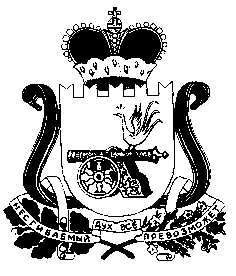 